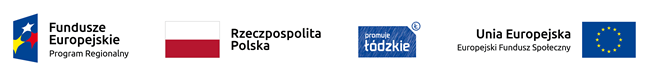 Projekt nr RPLD.11.03.01-IZ.00-10-001/22 , pn. ”Fachowcy to MY!”,współfinansowany ze środków Europejskiego Funduszu Społecznegow ramach Regionalnego Programu Operacyjnego Województwa Łódzkiego na lata 2014-2020
Zadanie 4. Szkolenie z obsługi opon samochodowych osobowych i dostawczych.Zajęcia będą odbywały się w pracowni nr 5L. p.Data           ZajęciaLiczba godzinProwadzący zajęcia1.15.09.202213.00-17.055Łukasz Anastaziak2.22.09.202213.00-17.055Łukasz Anastaziak3.29.09.202213.00-17.055Łukasz Anastaziak4.06.10.202213.00-17.055Łukasz Anastaziak5.13.10.202213.00-17.055Łukasz Anastaziak6.20.10.202213.00-17.055Łukasz Anastaziak7.27.10.202213.00-17.055Łukasz Anastaziak8.03.11.202213.00-17.055Łukasz Anastaziak9.10.11.202213.00-17.055Łukasz Anastaziak10.17.11.202213.00-17.055Łukasz Anastaziak11.24.11.202213.00-17.055Łukasz Anastaziak12.01.12.202213.00-17.055Łukasz Anastaziak